NOTE D’INFORMATION POUR LE CONSEIL SCIENTIFIQUE DE LA RESERVE NATURELLE MARINE DE LA REUNIONTitre du projet : ……………………………………………………………………..Merci de remplir cette fiche pour information si votre projet ne déroge à aucun des décrets concernant la Réserve Marine de la Réunion, ou s’il s’agit d’une volonté de présenter votre projet avant de faire une demande officielle.Ce formulaire de demande s’adresse à l’équipe gestionnaire de la Réserve marine et à son conseil scientifique.Cette fiche est à retourner au secrétariat du conseil scientifique à l’adresse suivante tevamie.rungassamy@reservemarinereunion.fr daté et signé.1-1 Titre projet : …………………………………………………………………………………………………1-2 Résumé du projet : …………………………………………………………………………………………………1-3 Porteur(s) du projet : Nom :Contact : Nom :Contact : 1-4 Partenaire(s) pour la réalisation du projet : Nom :Contact : Rôle dans le projet :Nom :Contact : Rôle dans le projet :1-5 Listes des agents présents sur le terrain :…………………………………………………………………………………………………1-6 Période sur laquelle va se dérouler le projet : Date de début : …………………………………….Date de fin : ………………………………………..1-7 Site(s) concerné(s) : (ajouter une carte si nécessaire)…………………………………………………………………………………………………1-8 Nombre de sorties prévues…………………………………………………………………………………………………1-9 Détail des manipulations/expérimentations…………………………………………………………………………………………………1-10 Calendrier prévisionnel des sorties1-11 Impact(s) du projet sur le milieu Fort 				 Moyen			 FaiblePrécisez :…………………………………………………………………………………………………1-12 Pièce(s) jointe(s) (si nécessaires):…………………………………………………………………………………………………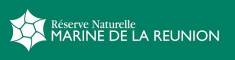 Date de la note :N° de dossier °:Renouvellement : Nombre de pages :DateLieuPlatier/Pente externeOpérationRemarqueNom, prénom et signature du porteur de projetprécédé de la mention « lu et approuvé » :Date :Nom, prénom et signature du représentant de la structure précédée de la mention « lu et approuvé » : 